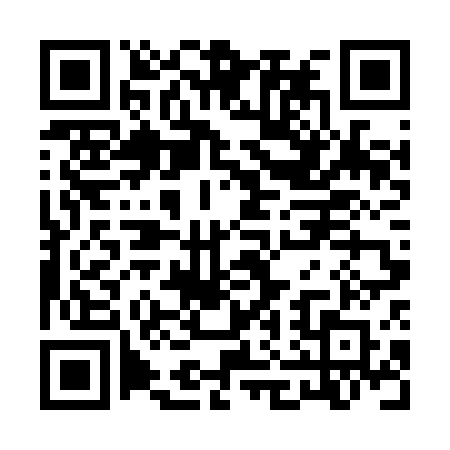 Prayer times for Advocate Hill Farms, Maryland, USAWed 1 May 2024 - Fri 31 May 2024High Latitude Method: Angle Based RulePrayer Calculation Method: Islamic Society of North AmericaAsar Calculation Method: ShafiPrayer times provided by https://www.salahtimes.comDateDayFajrSunriseDhuhrAsrMaghribIsha1Wed4:436:061:034:538:009:242Thu4:416:051:034:538:019:253Fri4:406:041:034:548:029:274Sat4:386:021:034:548:039:285Sun4:376:011:024:548:049:296Mon4:356:001:024:548:059:307Tue4:345:591:024:548:069:328Wed4:325:581:024:558:079:339Thu4:315:571:024:558:089:3410Fri4:295:561:024:558:099:3611Sat4:285:551:024:558:109:3712Sun4:275:541:024:568:119:3813Mon4:255:531:024:568:129:4014Tue4:245:521:024:568:139:4115Wed4:235:511:024:568:149:4216Thu4:225:501:024:578:159:4417Fri4:205:491:024:578:169:4518Sat4:195:491:024:578:179:4619Sun4:185:481:024:578:179:4720Mon4:175:471:024:588:189:4921Tue4:165:461:034:588:199:5022Wed4:155:461:034:588:209:5123Thu4:145:451:034:588:219:5224Fri4:135:441:034:598:229:5325Sat4:125:441:034:598:239:5426Sun4:115:431:034:598:239:5627Mon4:105:421:034:598:249:5728Tue4:095:421:035:008:259:5829Wed4:085:411:035:008:269:5930Thu4:085:411:045:008:2610:0031Fri4:075:401:045:008:2710:01